POSTENS PENSJONISTFORBUND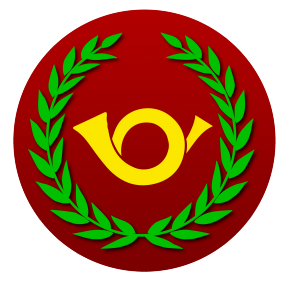       ARBEIDSPLANFORPostpensjonistene i Oslo2018 - 2021Godkjent av styret 5.2. 2018Behandlet på årsmøtet 5.3.2018Postpensjonistenes mål for virksomheten i kommende landsmøteperiode er beskrevet i: Handlingsplan for landsmøteperioden 2018 – 2021. Del 1: Interne arbeidsmål (sentralt og for avdelingene)Del 2: Politiske mål (for postpensjonister og pensjonister generelt)Pensjonistforeningen i Oslo har tilpasset sin arbeidsplan for 2015-2018 i samsvar med overordnet plan. Del 1: Interne arbeidsmål. Planen omfatter: organisatoriske forhold, medlemsutviklingen, økonomi, sosiale, kulturelle og helseforebyggende aktiviteter, informasjon og samarbeid, samt utfyllende generelle betraktninger.Den skal behandles på årsmøtet i mars 2016.Sluttord Det er i denne planen ikke satt spesielle økonomiske mål, da pensjonistenes økonomiske vilkår i alt vesentlig blir fastsatt på sentralt hold, enten gjennom drøftinger eller gjennom politiske vedtak. For politiske mål viser vi til Postens Pensjonistforbund, Handlingsplan del 2.Det er viktig at vi utnytter maksimalt vårt kollektive medlemskap i Pensjonistforbundet i arbeidet med å øke forståelsen for pensjonistenes rettigheter.Mål (Hva vi vil): Organisatoriske forhold Arbeide for fortsatt å ha «gratis lokaler» og utstyr.Ta i bruk nytt medlemssystem og nyutviklet web-sideMål (Hva vi vil): Organisatoriske forhold Arbeide for fortsatt å ha «gratis lokaler» og utstyr.Ta i bruk nytt medlemssystem og nyutviklet web-sideMål (Hva vi vil): Organisatoriske forhold Arbeide for fortsatt å ha «gratis lokaler» og utstyr.Ta i bruk nytt medlemssystem og nyutviklet web-sideHandlinger (Hva vi vil gjøre)AnsvarFrist / ResultatDelta i utviklingen av nytt medlemssystem. Samarbeide med Postens Pensjonistforbunds «IKT web-gruppe» og valgt leverandør.  Ta ut rapporter til Oslo-avdelingens bruk og behov. Ta i bruk nytt medlemssystem og web.Styret v/leder, nestleder, kasserer og sekretær«Målet er oppnådd. Nytt medlemssystem på plass og tatt i bruk fra juni 2016. Web-siden for Postens Pensjonistforbund på plass 1. halvår 2017.Oslo-avdelingen kommer i orden i løpet av 1. halvår 2018.Mål (Hva vi vil): Medlemsutviklingen Fastsette nye verve mål for perioden. Sentralt måltall er 1000 i landsmøteperioden 2015-2018. Vårt antall stipuleres ut fra dette. Mål (Hva vi vil): Medlemsutviklingen Fastsette nye verve mål for perioden. Sentralt måltall er 1000 i landsmøteperioden 2015-2018. Vårt antall stipuleres ut fra dette. Mål (Hva vi vil): Medlemsutviklingen Fastsette nye verve mål for perioden. Sentralt måltall er 1000 i landsmøteperioden 2015-2018. Vårt antall stipuleres ut fra dette. Handlinger (Hva vi vil gjøre)AnsvarFrist / ResultatMål for nye medlemmer i perioden: 2016 = 40, 2017 = 40 og 2018 = 40 (totalt 120).       Kartlegge eksisterende medlemspotensial.Styret/ kassererResultater: 61 i 2016 og 48 i 2017 (totalt 109)Kontinuerlig etter lister fra forbundetKontinuerlig og når den enkelte går ut i pensjon. Godt oppmøte, spesielt i mai og desember.Gode foredragsholdere og kjente navn med aktuelle tema trekker opp besøket.Tilpasses kontinuerlig.I løpet av våren 2018 lages et spørreskjema(hvorfor er du på møtet >?).Drive aktiv oppfølging av nye medlemmer i samsvar med lister mottatt fra forbundet. Inklusive (ektefeller/samboer).Lage nytt invitasjonsbrev/og følge opp brevet med samtale.StyretKasserer / styretStyretStyretStyretResultater: 61 i 2016 og 48 i 2017 (totalt 109)Kontinuerlig etter lister fra forbundetKontinuerlig og når den enkelte går ut i pensjon. Godt oppmøte, spesielt i mai og desember.Gode foredragsholdere og kjente navn med aktuelle tema trekker opp besøket.Tilpasses kontinuerlig.I løpet av våren 2018 lages et spørreskjema(hvorfor er du på møtet >?).Skape attraktive medlemsmøter. Tilby variert underholdning supplert med interessante foredrag. Fortsatt bygge på dagens konsept. (Se pkt. om sosiale og kulturelle mål).StyretKasserer / styretStyretStyretStyretResultater: 61 i 2016 og 48 i 2017 (totalt 109)Kontinuerlig etter lister fra forbundetKontinuerlig og når den enkelte går ut i pensjon. Godt oppmøte, spesielt i mai og desember.Gode foredragsholdere og kjente navn med aktuelle tema trekker opp besøket.Tilpasses kontinuerlig.I løpet av våren 2018 lages et spørreskjema(hvorfor er du på møtet >?).Variert servering og gratis inngang + mat på enkelte møter.StyretKasserer / styretStyretStyretStyretResultater: 61 i 2016 og 48 i 2017 (totalt 109)Kontinuerlig etter lister fra forbundetKontinuerlig og når den enkelte går ut i pensjon. Godt oppmøte, spesielt i mai og desember.Gode foredragsholdere og kjente navn med aktuelle tema trekker opp besøket.Tilpasses kontinuerlig.I løpet av våren 2018 lages et spørreskjema(hvorfor er du på møtet >?).Levere ut spørreskjema om hva som ønskes som innhold på møtene. Konkret skjema med forslag til foredrag, aktiviteter mv.StyretKasserer / styretStyretStyretStyretResultater: 61 i 2016 og 48 i 2017 (totalt 109)Kontinuerlig etter lister fra forbundetKontinuerlig og når den enkelte går ut i pensjon. Godt oppmøte, spesielt i mai og desember.Gode foredragsholdere og kjente navn med aktuelle tema trekker opp besøket.Tilpasses kontinuerlig.I løpet av våren 2018 lages et spørreskjema(hvorfor er du på møtet >?).Mål (Hva vi vil): ØkonomiDe økonomiske målene håndteres av forbundet sentralt. Kravene fremmes overfor Pensjonistforbundet, som samordner og viderefører kravene under de årlige trygdeoppgjørene, eller i møte med Regjeringen under utarbeidelsen av de årlige statsbudsjettene.Undersøke mulighetene for inntekter fra Bingo gjennom å låne ut vårt navn til arrangører.Avsette midler til 50 års-jubileet i 2018 for Postpensjonistene i Oslo.Søke støtte til 50 års-jubileet.Mål (Hva vi vil): ØkonomiDe økonomiske målene håndteres av forbundet sentralt. Kravene fremmes overfor Pensjonistforbundet, som samordner og viderefører kravene under de årlige trygdeoppgjørene, eller i møte med Regjeringen under utarbeidelsen av de årlige statsbudsjettene.Undersøke mulighetene for inntekter fra Bingo gjennom å låne ut vårt navn til arrangører.Avsette midler til 50 års-jubileet i 2018 for Postpensjonistene i Oslo.Søke støtte til 50 års-jubileet.Mål (Hva vi vil): ØkonomiDe økonomiske målene håndteres av forbundet sentralt. Kravene fremmes overfor Pensjonistforbundet, som samordner og viderefører kravene under de årlige trygdeoppgjørene, eller i møte med Regjeringen under utarbeidelsen av de årlige statsbudsjettene.Undersøke mulighetene for inntekter fra Bingo gjennom å låne ut vårt navn til arrangører.Avsette midler til 50 års-jubileet i 2018 for Postpensjonistene i Oslo.Søke støtte til 50 års-jubileet.Handlinger (Hva vi vil gjøre)AnsvarFrist / ResultatPåvirke gjennom samarbeid med Pensjonistforbundet og lokale politikere.StyretKontinuerlig.Søke om samarbeidspartner for Bingo.StyretForslag kommer 1. halvår 2018Planlegge for jubileet og avsette midler.StyretPlanarbeidet godt i gang og midler avsettes årlig.Søke om støtte til jubileet fra Postkom OAØ,  og PP Finans.StyretSøknader er sendt høsten 2017.Mål (Hva vi vil): Sosiale, kulturelle og helseforebyggende aktiviteterFlere eldre valgt inn i eldreråd.Arbeide for at medlemmene får dekket sine behov for opplevelser og kulturelle aktiviteter, samt behovet for å opprettholde kontakt med tidligere kolleger.Mål (Hva vi vil): Sosiale, kulturelle og helseforebyggende aktiviteterFlere eldre valgt inn i eldreråd.Arbeide for at medlemmene får dekket sine behov for opplevelser og kulturelle aktiviteter, samt behovet for å opprettholde kontakt med tidligere kolleger.Mål (Hva vi vil): Sosiale, kulturelle og helseforebyggende aktiviteterFlere eldre valgt inn i eldreråd.Arbeide for at medlemmene får dekket sine behov for opplevelser og kulturelle aktiviteter, samt behovet for å opprettholde kontakt med tidligere kolleger.Handlinger (Hva vi vil gjøre)AnsvarFrist / ResultatFremme forslag på kandidater til kommunale og fylkeskommunale eldreråd.Påvirke i samarbeid med Postens Pensjonistforbund.Kontinuerlig og i henhold til frister. Informasjon i PPNYTT og på vår nettside.Skape attraktive medlemsmøter med variert innhold. Musikk, aktuelle og interessante foredrag (økonomi, reiser, helse, dagsaktuelle temaer som «trekker» medlemmer til møtene).StyretStyret/Turkomiteen Kasserer /SekretærStyretEtter oppsatt plan. Engasjere 1 «kjendis» hvert halvår og betale litt mer for dette foredraget.Det skal lønne seg å være medlem!Utdeling av merker årlig.På første medlemsmøte hvert år.Tilby reiser til inn- og utland til subsidierte priserStyretStyret/Turkomiteen Kasserer /SekretærStyretEtter oppsatt plan. Engasjere 1 «kjendis» hvert halvår og betale litt mer for dette foredraget.Det skal lønne seg å være medlem!Utdeling av merker årlig.På første medlemsmøte hvert år.Videreføre   »Den Gyldne Spaserstokk».StyretStyret/Turkomiteen Kasserer /SekretærStyretEtter oppsatt plan. Engasjere 1 «kjendis» hvert halvår og betale litt mer for dette foredraget.Det skal lønne seg å være medlem!Utdeling av merker årlig.På første medlemsmøte hvert år.Videreføre ordningen med trekning av Vandregevinst.StyretStyret/Turkomiteen Kasserer /SekretærStyretEtter oppsatt plan. Engasjere 1 «kjendis» hvert halvår og betale litt mer for dette foredraget.Det skal lønne seg å være medlem!Utdeling av merker årlig.På første medlemsmøte hvert år.Mål (Hva vi vil): Informasjon og samarbeidSørge for at medlemmene har tilgang til regelmessig og aktuell informasjon om saker som er av interesse for medlemmene.Mål (Hva vi vil): Informasjon og samarbeidSørge for at medlemmene har tilgang til regelmessig og aktuell informasjon om saker som er av interesse for medlemmene.Mål (Hva vi vil): Informasjon og samarbeidSørge for at medlemmene har tilgang til regelmessig og aktuell informasjon om saker som er av interesse for medlemmene.Handlinger (Hva vi vil gjøre) AnsvarFrist / ResultatInformere gjennom vårt lokale informasjonsblad PPNYTT.Styret v/sekr.””””PPNYTT etter hvert medlemsmøte.         Ekstranummer ved behov.Medlemmene er gitt mulighet til å sende inn e-post direkte via vår nettside. Bruke PPNYTT for å få inn mailadresserNy utforming/mal fra 1. halvår 2018 i samsvar lansering fra Postens Pensjonistforbunds.FortløpendeSe til at avdelingen er sikret en god elektronisk kommunikasjon.Styret v/sekr.””””PPNYTT etter hvert medlemsmøte.         Ekstranummer ved behov.Medlemmene er gitt mulighet til å sende inn e-post direkte via vår nettside. Bruke PPNYTT for å få inn mailadresserNy utforming/mal fra 1. halvår 2018 i samsvar lansering fra Postens Pensjonistforbunds.FortløpendeFå inn mailadresser.Styret v/sekr.””””PPNYTT etter hvert medlemsmøte.         Ekstranummer ved behov.Medlemmene er gitt mulighet til å sende inn e-post direkte via vår nettside. Bruke PPNYTT for å få inn mailadresserNy utforming/mal fra 1. halvår 2018 i samsvar lansering fra Postens Pensjonistforbunds.FortløpendeAktiv bruk av vår nettside www.postpensjonisteneoslo.no til nyheter mv. Styret v/sekr.””””PPNYTT etter hvert medlemsmøte.         Ekstranummer ved behov.Medlemmene er gitt mulighet til å sende inn e-post direkte via vår nettside. Bruke PPNYTT for å få inn mailadresserNy utforming/mal fra 1. halvår 2018 i samsvar lansering fra Postens Pensjonistforbunds.FortløpendeLevere stoff om lokale forhold til bladet Pensjonisten.Styret v/sekr.””””PPNYTT etter hvert medlemsmøte.         Ekstranummer ved behov.Medlemmene er gitt mulighet til å sende inn e-post direkte via vår nettside. Bruke PPNYTT for å få inn mailadresserNy utforming/mal fra 1. halvår 2018 i samsvar lansering fra Postens Pensjonistforbunds.Fortløpende